Publicado en Madrid  el 03/03/2021 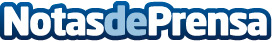 Colegio Ingenio presenta las claves para entender el Trastorno por Déficit de Naturaleza Es una de las consecuencias negativas de vivir en un mundo globalizado. Cada vez se está más conectado a la tecnología y más desconectado del medio natural. Los niños no son ajenos y, ya muchos, sufren un Trastorno por Déficit de Naturaleza, la cual es necesaria para un desarrollo adecuado. Colegio Ingenio, un nuevo proyecto educativo en grupos reducidos y entorno natural, presenta las claves para entender este trastorno y cómo afecta en los más jóvenesDatos de contacto:Colegio Ingenio 918763496Nota de prensa publicada en: https://www.notasdeprensa.es/colegio-ingenio-presenta-las-claves-para Categorias: Nacional Educación Sociedad Madrid Infantil Ocio para niños http://www.notasdeprensa.es